Unit 7:  Atmosphere & Unit 8: Biosphere Test Review Atmospheric Layers & Composition Questions: 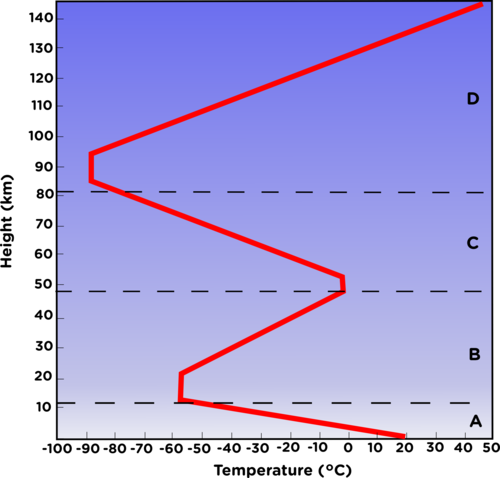 What are the top three gases in the atmosphere? List each gas and the percentage below. ________________________________________________________________________________________________________________________Trace gases are about 0.01% of the atmospheric gases, list three examples of trace gases. ________________________________________________________________________________________________________________________Fill in the chart on layers of the atmosphere. The four states of matter are? _________________, ___________________, _________________, ___________The atmosphere is composed up ___________________________. The air density (increases, decreases) as you move up the atmosphere. The air temperature (increases, decreases) as you move up the atmosphere. Moving up the atmosphere is called _____________________________. Good & Bad Ozone Good Ozone in found in the ________________________________ and bad ozone is found in the ________________________. Good Ozone protects humans from ________________________________________. Good Ozone is destroyed by ______________________ that come from ________________________________.Bad Ozone is created from _________________________, _______________________________, and ______________________________. Air Pollution Largest source of human caused air pollution? Fill out the chart on air pollution: Weather & Fronts Clouds are made up of ______________________ droplets. In order for these droplets to form clouds they require _______________________________________. Storm clouds are called ______________________________________. Fill out the chart on fronts: Air masses have the same moisture and temperature. Match the air mass terms to the correct statement. Wind and weather are caused by the ________________________________________________. What is the difference between climate and weather? Climate Change Climate change is caused by nature and human actions. What are some examples of natural events that cause climate change? What are some examples of human actions that cause climate change? What are some negative effects of climate change? Reading a Weather Map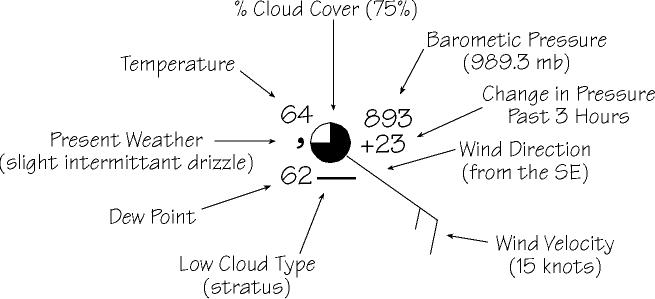 Biomes & Diversity Questions: What is the most diverse biome on earth?What is an invasive species? Why are they harmful? Abiotic means non-living and biotic means living. What are some biotic and abiotic factors found in an ecosystem? Know the biomes covered in class. You are welcome to put some of that information below. Layers of the AtmosphereWhat is found in this layer?TroposphereStratosphereMesosphereThermosphereTypes of Air Pollution Causes – Where does it come from? Effects – Why is it bad? Particulate MatterNitrogen Oxides Carbon MonoxideSulfur OxidesLeadType of FrontWeather Caused by the front  Front Symbol Cold Front Warm FrontOccluded Front Stationary Front Maritime (m)         _______________Cold temperature Continental (c)      _______________Warm temperature Tropical                  _______________Moist air Polar                       _______________Dry air Examples:Biotic Abiotic 